DEPARTEMENT DU FINISTERE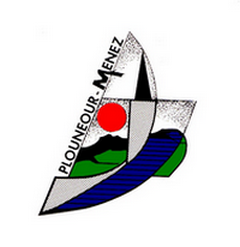 COMMUNE DE PLOUNEOUR-MENEZ MARCHES PUBLICS DE TRAVAUXObjet du marché :Construction d’un Club HouseActe d’EngagementMarché à procédure adaptéeEtabli en application de l’article 27 du décret 2016-360 du 25 mars 2016Lot n° …. : ……………………………………………………………………………………Date et heure limites de réception des offresMardi 11 juillet 2017 à 12h00ACTE D’ENGAGEMENTMaître de l’ouvrage : COMMUNE DE PLOUNEOUR-MENEZObjet du marché :	Construction d’un Club HouseMode de passation et forme de marché :MARCHE PUBLIC passé en PROCEDURE ADAPTEE en application de l’article 27 du décret 2016-360 du 25 mars 2016.Personne habilitée à donner les renseignements relatifs aux nantissements et cessions de créances :Monsieur Le MaireOrdonnateur :Monsieur Le MaireComptable public assignataire des paiements :Monsieur le Trésorier de Morlaix MunicipaleSOMMAIREArticle premier : Contractant	4Article 2 : Prix	5Article 3 : Délais d’exécution	5Article 4 : Paiement	6Article premier : ContractantNom, prénom, qualité et adresse professionnelle du signataire :M		 agissant pour mon propre compte ; agissant pour le compte de la société : agissant en tant que mandataire du groupement solidaire agissant en tant que mandataire solidaire du groupement conjoint agissant en tant que mandataire non solidaire du groupement conjointpour l’ensemble des entrepreneurs groupés qui ont signé la lettre de candidature du ..../..../.......après avoir pris connaissance du cahier des clauses administratives particulières (C.C.A.P),  et des documents qui y sont mentionnés,et après avoir fourni les pièces mentionnées aux articles 50 à 54 du décret 206-360 relatif aux marchés publics,Je m’ENGAGE ou j’ENGAGE le groupement dont je suis mandataire, sans réserve, conformément aux conditions, clauses et prescriptions imposées par le cahier des clauses administratives particulières, à exécuter les prestations qui me concernent, dans les conditions ci-après définies.L’offre ainsi présentée ne nous lie toutefois que si la décision d’attribution intervient dans un délai de 90 jours à compter de la date limite de réception des offres fixée par le règlement de la consultation. Article 2 : PrixLes prestations sont définies dans le dossier de consultation et plus particulièrement dans le cahier des clauses technique particulières (CCTP).L’ensemble des prestations à exécuter sera rémunéré par application d’un prix global et forfaitaire égale à : LOT n° … : ……………………………………………………………………………………..Soit en lettres (montant TTC) : ....................................................................................................................................................................................................................................................................Valorisation des variantes obligatoires pour le lot 2 :(Le tableau ci-dessous doit être obligatoirement complété par les candidats)Déclaration de sous-traitance au moment de l’offre :Les annexes au présent acte d’engagement indiquent la nature et le montant des prestations que j’envisage de faire exécuter par des sous-traitants payés directement. Le montant des prestations sous-traitées indiquées dans chaque annexe constitue le montant maximal de la créance que le sous-traitant concerné pourra présenter en nantissement ou céder.Chaque annexe constitue une demande d’acceptation du sous-traitant et d’agrément de ses conditions de paiement du contrat de sous-traitance, demande qui est réputée prendre effet à la date de notification du marché ; cette notification est réputée emporter acceptation du sous-traitant et agrément des conditions de paiement.Le montant total des prestations que j’envisage de sous-traiter est de :Entreprise : ……………………………………………………………Prestation : ……………………………………………………………Montant hors taxe        : .............................................................. EurosTVA (taux de .............. %)    : ..................................................... EurosMontant TTC        : ..................................................................... EurosSoit en lettres : ..........................................................................................................................................................................................................................................................................................Entreprise : ……………………………………………………………Prestation : ……………………………………………………………Montant hors taxe        : .............................................................. EurosTVA (taux de .............. %)    : ..................................................... EurosMontant TTC        : ..................................................................... EurosSoit en lettres : ..........................................................................................................................................................................................................................................................................................Entreprise : ……………………………………………………………Prestation : ……………………………………………………………Montant hors taxe        : .............................................................. EurosTVA (taux de .............. %)    : ..................................................... EurosMontant TTC        : ..................................................................... EurosSoit en lettres : ..........................................................................................................................................................................................................................................................................................Article 3 : Délais d’exécutionLe délai d’exécution des travaux est fixé comme suit : 3 moisLes délais d’exécution des travaux partent de la date fixée par l’ordre de service, prescrivant au titulaire de commencer l’exécution des travaux.Les travaux doivent être réalisés à partir du 04 septembre 2017 conformément au planning général fourni dans le dossier de consultation pour une livraison au plus tard pour le 1er décembre 2017.Article 4 : PaiementLe maître de l’ouvrage se libérera des sommes dues au titre du présent marché par virement administratif sur le compte suivant :Ouvert au nom de :			pour les prestations suivantes :			Domiciliation :			Code banque :		Code guichet :		N° de compte :		Clé RIB :		IBAN :			BIC :		Joindre un RIB au dossier de candidature.Le maître de l’ouvrage se libérera des sommes dues aux sous-traitants payés directement en faisant porter leurs montants au crédit des comptes désignés dans les annexes ou les actes spéciaux.J’affirme (nous affirmons) sous peine de résiliation du marché à mes (nos) torts exclusifs que la (les) société(s) pour laquelle (lesquelles) j’interviens (nous intervenons) ne tombe(nt) pas sous le coup des interdictions découlant de l’article 45 de l’ordonnance 2015-899 relative aux marchés publics.Les déclarations similaires des éventuels sous-traitants énumérés plus haut sont annexées au présent acte d’engagement.ENGAGEMENT DU CANDIDATACCEPTATION DE L’OFFRE PAR LE POUVOIR ADJUDICATEURMontant du marché HTen EuroMontant de la TVA (…%)en EuroMontant du marché TTCen Euro….............................................€…............................................€….............................................€Variantes obligatoiresMONTANT HT €(Préciser en + ou – value par rapport à la solution de abse)MONTANT TVA €MONTANT TTC €Parement par bardage vertical a couvre jointHabillage par bastaings verticauxHabillage des sous faces et des débords de toiture extérieureFrein vapeur et étanchéité à l’airCloison de doublageRampantsFait en un seul originalSignature du candidatA ..........................................Porter la mention manuscriteLe ..........................................Lu et approuvéEst acceptée la présente offre pour valoir acte d’engagementElle intègre les variantes obligatoires suivantes retenues par le maître d’ouvrageVariante obligatoire 1 : …………………………….Variante obligatoire 2 : …………………………….Variante obligatoire 3 : …………………………….Variante obligatoire 4 : …………………………….Variante obligatoire 5 : …………………………….Variante obligatoire 6 : …………………………….A ..........................................Le ..........................................Le pouvoir adjudicateur